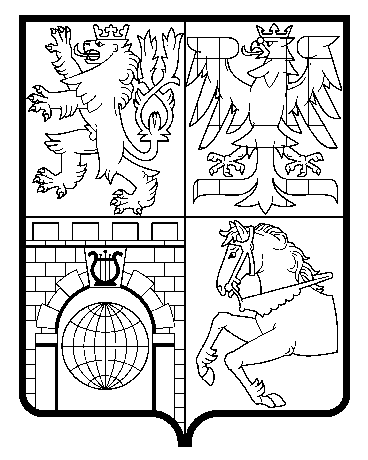 Ředitelům základních a středních škol v Pardubickém krajiKrajský úřad Pardubického krajeVáš dopis zn.:	     Ze dne:	     Číslo jednací:	KrÚ 1330/2015 OŠKVyřizuje:	Mgr. Lenka Havelková      Telefon:	466 026 215     E-mail:	lenka.havelkova@pardubickykraj.cz     Mobil:	     Fax:	     Datum:	9. 1. 2015Soutěže MŠMT – on-line přihlašování žáků do krajských kol soutěží typu A ve školním roce 2014/2015 (administrační systém Excelence)Vážená paní ředitelko,Vážený pane řediteli,dovolujeme si Vám poslat doplňující informaci ke změně v přihlašování žáků do krajských kol  předmětových a dalších soutěží typu A zařazených do Věstníku MŠMT, o které jste byli informováni na poradách ředitelů a také prostřednictvím článku na Školském portálu Pardubického kraje zveřejněném dne 20. 11. 2014.Seznam soutěží, u kterých bude využíván on-line systém přihlašování dostupný z webu spravovaného ministerstvem školství, a přístupové adresy (kódy soutěží) pro registraci soutěžících najdete v příloze 1. On-line přístup je možný taktéž z kalendáře akcí na školském portálu (www.klickevzdelani.cz) – po vyhledání v kalendáři akcí a kliknutí na soutěž a soutěžní kategorii se zobrazí odkaz „ON-LINE přihlašování“.Registraci (přihlášky žáků) do krajských kol provádí organizátor nejblíže nižšího postupového kola vyplněním registračního formuláře. Jsou-li u soutěže vyhlášena okresní kola, registraci provede organizátor okresního kola. Pokud okresní kola vyhlášena nejsou, registraci zajistí organizátor školního kola. Postupový klíč jednotlivých soutěží a jejich kategorií obsahuje přiložená tabulka (sloupec 2).Přístup do registrace je časově svázán s termínem konání nižšího kola soutěže a termínem pro uzávěrku přihlášek. Registrační formulář se otevře nejdříve po vyhodnocení nižšího kola a nejpozději v den uzávěrky přihlášek. Správu přihlášek zajišťuje organizátor, resp. organizační garant krajského kola. V případě technických problémů kontaktujte prosím organizačního garanta krajského kola (seznam v příloze 2).Postup a doporučení:Doporučujeme seznámit se s aktuálními organizačními řády a propozicemi soutěží dostupnými na školském portálu (záložka soutěže MŠMT), nebo na webových stránkách soutěží.Přihlašování žáků do vyššího kola soutěže se řídí organizačními řády soutěží (čl. 6, odst. 6, 7, v případě Biologické olympiády č. 9, odst. 6) a rozhodnutím krajského úřadu. Žáka (vítěze školního kola) přihlašuje do soutěže ředitel nebo pověřený učitel, který buď vyplní přihlášku v ON-LINE systému Excelence na příslušné webové adrese (v případě přímého postupu do krajského kola), nebo zašle přihlášku (e-mailem, poštou) organizátorovi okresního kola. On-line přihlášky: administrační systém programu Excelence je umístěn na internetové adrese http://excelence.msmt.cz/soutez/xy   („xy“ je třeba nahradit příslušným kódem soutěže).Pro úspěšné přihlášení je třeba vyplnit všechny povinné údaje a potvrdit souhlas se zveřejněním osobních údajů pro organizační zajištění soutěže. Vyplnění a odeslání registračního formuláře je považováno za souhlas s podmínkami pro přihlašování a závazek k jejich dodržování. Podmínky pro přihlašování a účast v soutěži jsou uvedeny v organizačním řádu soutěže a v pokynu krajského úřadu "Organizační a finanční zabezpečení soutěží a přehlídek v zájmovém vzdělávání v Pardubickém kraji"  č. j. KrÚ/52701/2014 OŠK – dostupné na www.klickevzdelani.cz, →soutěže MŠMT→rozcestník soutěží→pravidla a řády soutěží. Systém automaticky posílá potvrzení o úspěšném přihlášení na kontaktní adresy žáka a přihlašovatele.Při zadávání názvu školy prosím použijte našeptávač, při zadávání jména a příjmení žáka věnujte  prosím pozornost diakritice a správnému pořadí položek jméno a příjmení.Děkuji za spolupráci.S pozdravem	Mgr. Jiří Hlava  	  vedoucí oddělení organizačního a vzděláváníPřílohyAdresy pro přihlašování žáků do krajských kol soutěžíSeznam organizátorů Upozornění pro účastníky okresních a krajských kol soutěží a přehlídek v Pardubickém kraji:S účinností od 1.  1. 2015 byl aktualizován metodický pokyn krajského úřadu (č. j. KrÚ/52701/2014) v části Příloha 1 – úhrady jízdného: Text druhého odstavce byl upřesněn takto: Jízdné osob vykonávajících dohled nad žáky v době trvání soutěže, porotcům a rozhodčím, pokud není hrazeno zaměstnavatelem v souvislosti s vysláním na pracovní cestu, hradí organizátor. Doprovodu žáků, který vykonává dohled nad žáky před a po skončení soutěže, hradí jízdné vysílající škola – jedná se o pracovní cestu ve smyslu zákoníku práce. 